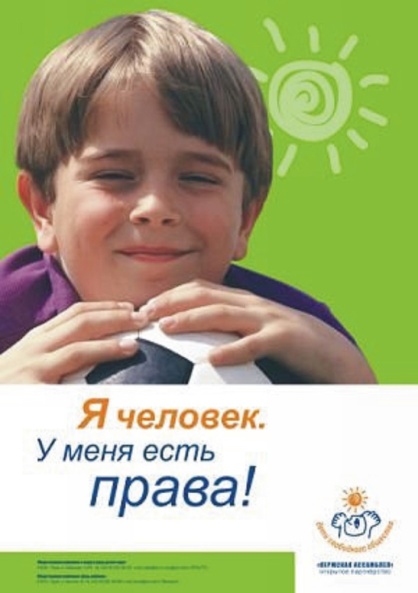                                                                                                              “Изучая свои права, мы                                   получаем возможность жить и поступать по справедливости”                                                                                                                    Г. Лихтенберг.         Уважаемые родители!      Мы часто говорим детям о том, что они должны делать, и редко обсуждаем с ними их права. Но знание своих прав в первую очередь помогает ребенку запомнить свои обязанности, учит его самостоятельности и чувству собственного достоинства.           Тема «Права человека, права ребёнка» волнует сегодня всех: и учеников, и родителей, и педагогов. Мы живём в правовом государстве, поэтому право – это то, что положено нам по закону, то, что мы имеем, не заслуживая и не зарабатывая. Однако, если это право для Вас, оно также является правом для любого другого гражданина страны. Ни один человек не имеет больше прав, чем другой. Каждый из нас обязан вести себя так, чтобы, пользуясь своими правами, мы не мешали другим людям пользоваться их правами.  Семейные условия, включая социальное положение, род занятий, материальный уровень и образование родителей в значительной мере предопределяют жизненный путь ребёнка, иногда сами того не ведая, ущемляют при этом его права.ПРАВА НЕСОВЕРШЕННОЛЕТНИХ В СООТВЕТСТВИИ С МЕЖДУНАРОДНЫМ ПРАВОМ И РОССИЙСКИМ ЗАКОНОДАТЕЛЬСТВОМКакие права имеет ребенок по мере его взросления? С рождения. Родившись, ребенок приобретает право на гражданство, обладает правоспособностью по гражданскому праву, имеет право на имя, отчество и фамилию; имеет право жить и воспитываться в семье, знать своих родителей, получать от них защиту своих прав и законных интересов. На имя ребенка может быть открыт счет в банке. С 1,5 лет. Полуторагодовалый гражданин имеет право посещать ясли. С 3 лет. Трехлетний гражданин вправе посещать детский сад. С 6 лет. Шестилетний гражданин  вправе посещать школу;  вправе самостоятельно заключать: мелкие бытовые сделки;  сделки, направленные на безвозмездное получение прибыли, не требующие нотариального удостоверения или государственной регистрации; сделки по распоряжению средствами, предоставленными законным представителем или с согласия его, третьим лицом для определенной цели или для свободного распоряжения.С 10 лет. Десятилетний гражданин дает согласие на изменение своего имени и (или) фамилии; дает согласие на свое усыновление или передачу в приемную семью, либо восстановление родительских прав своих родителей; выражает свое мнение о том, с кем из его родителей расторгающих брак в суде, он хотел бы проживать после развода; вправе быть заслушанным в ходе любого судебного или административного разбирательства; может вступать в детские общественные объединения.С 14 лет. Четырнадцатилетний гражданин имеет право на получение паспорта; дает письменное согласие для выхода из гражданства РФ вместе с родителями; может выбирать себе место жительства (с согласия родителей); вправе, с согласия родителей, совершать любые сделки; вправе самостоятельно распоряжаться своим заработком, стипендией, иными доходами; осуществлять права автора, охраняемого законом результата своей интеллектуальной деятельности; вносить вклады в кредитные учреждения и распоряжаться ими; допускается поступление на работу (на легкий труд не более 4 часов в день) с согласия одного из родителей; имеет право требовать отмены усыновления в случаях, указанных в законе; несовершеннолетние родители вправе требовать установления отцовства в отношении своих детей в судебном порядке; может обучаться вождению мотоцикла; имеет право управлять велосипедом при движении по дорогам; может вступать в молодежные общественные объединения; подлежит уголовной ответственности за некоторые преступления (убийство, разбой, кража, вымогательство и др.); подлежит имущественной ответственности по заключенным сделкам, а также за причинение имущественного вреда;С 15 лет. Пятнадцатилетний гражданин имеет право поступить на работу с согласия профсоюзного органа предприятия (сокращенная рабочая неделя 24 часа, другие трудовые льготы). С 16 лет. Шестнадцатилетний гражданин имеет право на вступление в брак с разрешения органов местного самоуправления при наличии уважительных причин; несовершеннолетние родители, не состоящие в браке, в случае рождения у них ребенка, при установлении их отцовства (материнства), вправе самостоятельно осуществлять родительские права; получает возможность просмотра в кинотеатрах фильмов эротического содержания, имеющих запрет: "Дети, до 16 лет не допускаются"; может быть объявлен, в установленном законном порядке, полностью дееспособным (эмансипация), если работает по трудовому договору или занимается предпринимательской деятельностью. может быть членом кооператива, акционерного общества; имеет право управлять мопедом при езде по дорогам; имеет право обучаться вождению автомобиля на дорогах в присутствии инструктора; имеет право самостоятельного заключения трудового договора (контракта); при этом сохраняется ряд льгот согласно трудовому праву (сокращенная рабочая неделя - 36 часов); подлежит административной ответственности за правонарушения в особом порядке (через комиссию по делам несовершеннолетних); за некоторые правонарушения (например, мелкое хулиганство) несет административную ответственность в общем порядке; несет уголовную ответственность за любые преступления.С 17 лет. Семнадцатилетний гражданин подлежит первоначальной постановке на воинский учет (выдается приписное свидетельство). С 18 лет. Восемнадцатилетний гражданин становится полностью дееспособным (совершеннолетним) и может своими действиями приобретать любые права и налагать на себя любые обязанности.Практические советы родителям,столкнувшимся с фактом нарушения прав ребёнка.Столкнувшись с фактом нарушения прав ребёнка, постарайтесь найти статьи в законодательных или нормативно-правовых актах, гарантирующих ребёнку то или иное право.Сопоставьте вашу ситуацию и то, как подобная ситуация трактуется в законе или нормативно-правовом документе.Никогда не ограничивайтесь устными переговорами с чиновниками. Обязательно своё обращение излагайте письменно, по возможности со ссылками на закон.Заявление не должно быть объёмным. Чётко формулируйте суть вашей просьбы.Всегда делайте копии документов (заявлений, ходатайств, ответов и т. д.).Должностное лицо, принявшее заявление, обязано зарегистрировать его в специальной книге и сообщить вам регистрационный номер. Дату подачи и регистрационный номер записывайте на копии, которая остаётся у вас. В этом случае вам обязаны в течение месяца дать письменный ответ о том, какие действия предприняты в защиту прав вашего ребёнка. Ответ может быть отрицательным, тогда в письме должны быть указаны причины отказа.Если должностное лицо не хочет (в нарушение закона) принимать ваше заявление или (хуже того) вас просто не пускают в здание, где сидит «высокое начальство», не отчаивайтесь, снимите копию с вашего заявления, а подлинник отправьте по почте с уведомлением о вручении. Вы получите уведомление, в котором будет указано, когда и кому передано ваше обращение. Уведомление, как и копию обращения, надо сохранить. Они пригодятся, если нужно будет призвать к порядку должностное лицо – нарушителя закона.Если чиновник вам отказывает, всегда просите, чтобы отказ был дан в письменной форме с обоснованием. Если вам отказывают, упорно не желая оформить отказ письменно, это может означать, что закон на вашей стороне.Заручитесь поддержкой общественной или правозащитной организации. Их услуги всегда бесплатны, а эффективность может быть высокой.При решении наиболее трудных проблем обращайтесь за помощью в средства массовой информации. Огласка – достаточно действенный механизм в борьбе за свои права.     Когда в семье уважают друг друга, заботятся о чести и достоинстве каждого члена семьи, помнят о правах и обязанностях, то в такой семье царят близкие, тёплые, доверительные и доброжелательные отношения.